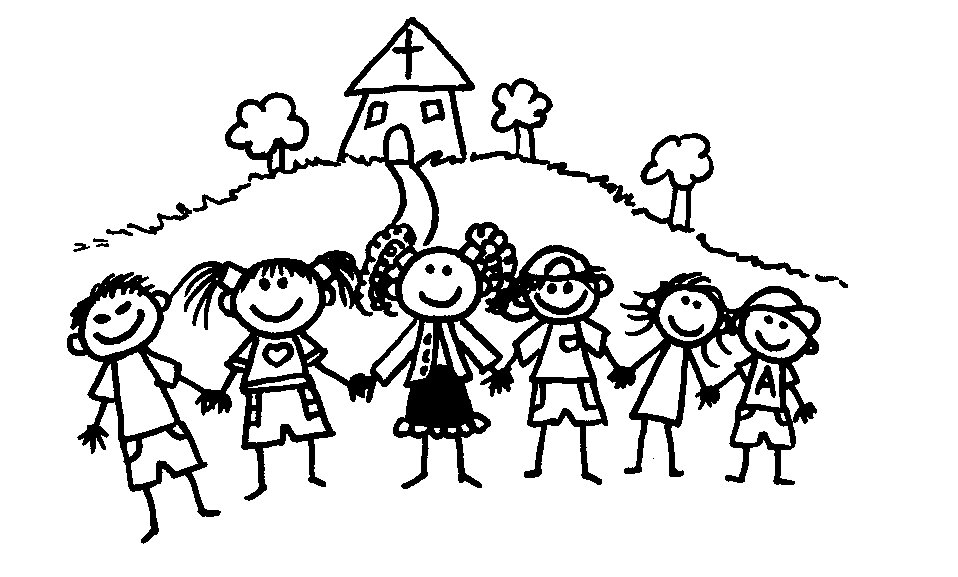 First Friends Preschol & VPK2021-2022 Calendar of Events (tenative)August 12	 		 Meet the Teacher Day/parent orientation Preschool (By Appt. 9am – 12noon)August 13	 		 Meet the Teacher Day/parent orientation VPK (By Appt. 9am – 12noon)August 16			First Day of School for VPK classesAugust 17			First Day of school for 5 Day PS & T/Th 2’sAugust 18			First Day of school for 3 Day PS & M/ W2’sSeptember 6		            No School - Labor Day HolidaySeptember 29/30		Individual Picture DayOctober 11			No School—Columbus DayOctober 20	   		Fall Fun DayNovember 11		       	No School- Veterans’ DayNovember 17			FriendsgivingNovember 22-26		No School- Thanksgiving Break 	 December 8  			Back to BethlehemDec 20-Jan 5	 		No School- Christmas Break January 6			School Resumes January 17			No School- MLK Holiday January 31			Open Registration (Tours by appointment)February 4			No SchoolFebruary  14	    		School wide class Valentine PartiesFebruary 18			No SchoolFebruary 21			President’s Day		Feb 28- March 4		Dr. Suess weekMarch 9/10			Class Picture DayMarch 14-18			No School- Spring BreakMarch 23			Community Helpers	April 13			Spring Fling Easter Egg HuntsApril 15			No School—Good FridayApril  26,27,28, 29		Mother’s Day CelebrationMay 2-6			Teacher AppreciatonMay 17			Last day-2 DayMay 18			Last Day- 3 Day & 5 Day PreschoolMay 20			 VPK Graduation *Children’s church will be 2nd Friday of the month starting September 10th (parents welcome), dad parade, and other events will be determined at a later date.First Friends Weekday Preschool and VPK uses  Brevard County School District’s calendar as a guide including school days cancelled due to dangerous weather conditions.We will make an informed decision as to if and when we should open our school after a storm has passed. However, if the BCS feels weather conditions  unsafe and cancells school due to inclement weather First Friends will follow suit.  All First FriendsWeekday Preschool and VPK Event dates are subject to change without notice. Revised 6/21/21